
Turn Your Eyes upon Jesus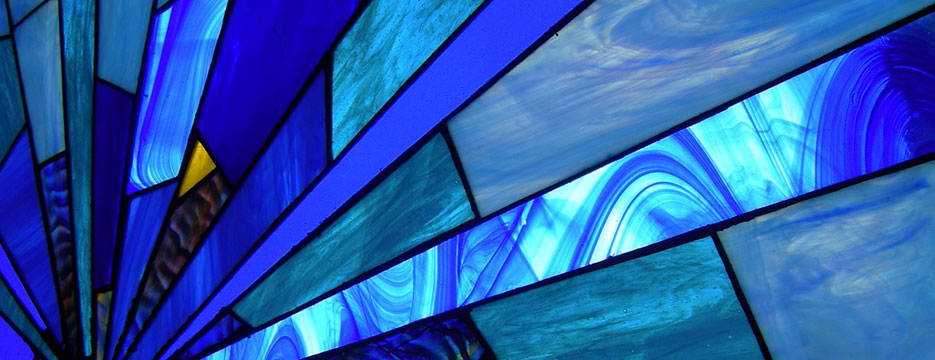 Sermon 5
“A Loving Life”
Hebrews 13:1-6
Dr. Bradford Laubinger				May 24, 2020
Introduction: Todays passage teaches Christians three of God’s acts which they are to love. Notes:We are to love God’s ministry opportunities. Vv. 1-3Notes:We are to love God’s decree of marriage. V. 4Notes:Notes:We are to love God’s perfect provisions. Vv. 5-6